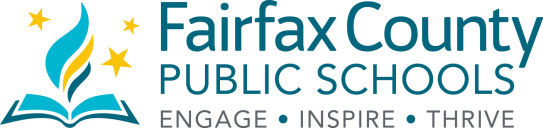 August 17, 2020Dear Timber Lane Families:It is with great pleasure that we welcome you and your student(s) to the 2020-2021 school year at Timber Lane Elementary School.  We hope that your summer has been an enjoyable one with time to relax and have fun.  The beginning of the year is always an exciting time of year. This year all students will be starting school online.  The Timber Lane staff is already hard at work attending trainings and planning in order to provide the most inclusive, exciting and rigorous virtual start to our school year!  Our staff is incredibly excited to welcome our new families and students and catch up with our returning tigers!  It is with much confidence (and preparation) that we can say that this will be a very successful year for all Timber Lane students!By Septmber 4th you and your child(ren) will have already received outreach from their teacher(s).  All classroom teachers will be reaching out to meet their new students and families virtually.  This will be a nice way for students to get to see and hear from their teachers before school starts.  This will be a quick meet and greet opportunity to get to know the students and to take families through the basic logging in to the online classroom, navigating the grade level schedule, and understanding some of the tools and resources students will access each day.  All teacher assignments will be posted in Parent Vue centrally on September 3rd.  Our first school-wide event of the new school year for PreK-6 will be a blingual, pre-recorded Virtual Open House that you can access beginning on Friday, September 4th.  We will email a link to our Virtual Open House the morning of September 4th in addition to posting these links on our website.  During this Virtual Open House we will provide a virtual tour of the school and grade level teams will present information about their schedules, expectations for students, and a little more information about the team of teachers for that grade level.  We will be hosting a bilingual, live Virtual Back To School Night on September 29th beginning at 6:00pm.  At this time grade levels will present in a great deal of information about the students’ learning, future parent conferences and events, and resources and opportunities that will support students online this year.  This will be your opportunity for questions and answers with each grade level team.  We will host three thirty-minute sessions throughout the evening so you are able to interact with all of the teachers serving your families.  More information about this event will be texted and emailed to you closer to the date.Parents of Kindergarteners and students who are new to our Preschool program are required to complete their student’s registration by submitting required registration forms and supporting documents in person to the school Registrar Sevil Tahmazova. Please contact her at 703-206-5302 by phone or at stahmazova@fcps.edu via email to find out what forms and supporting documents you need to submit for your student’s registration. You will be able to pick up your student’s laptop and Parent SIS account activation key only AFTER completing this process.The updated school supply list your child needs for online instruction is now listed on our website.  We will be hosting a school supply fair on August 24-26.  We will be offering free student supplies, laptop return, laptop pick up, books and math manipulatives for students and so much more!  Please look out for more communication regarding this awesome opportunity!Sincerely,Ben Chiet, Lisa O’Donovan & Shele Banford          Timber Lane Administration